FUERZAS MILITARES DE COLOMBIA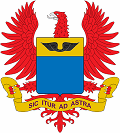 FUERZA AREA COLOMBIANA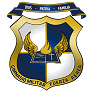 GIMNASIO MILITAR FACResol. 3582 del 11 de Noviembre de 1999 y 4189 del 23 de Diciembre de 1999. BACHILLERATO ACADÉMICOCALENDARIO "A" - JORNADA UNICACÓDIGO DANE: 311001008523INFORME DEL JARDIN O COLEGIO DE PROCEDENCIA(La siguiente información es estrictamente confidencial para uso del GIMFA y debe ser diligenciada por el rector o coordinador del colegio de procedencia del aspirante. Por favor devolver en sobre sellado)NOTA: Por favor adjuntar copia del observador y/o certificado de conducta.OBSERVACIONES___________________________________________________________________________________________________________________________________________________________________________________________________________________________________________________________________________________________________________Certificamos que la presente información es verídica y verificable, en constancia se firma a los______dias de mes de__________ del año ________.Firma y posfirma Rector y/o DIRECTOR							Firma y posfirma Director de Grupo								_____________________________________						___________________________________________ CONSTRUYENDO SABERES PARA UNA SOCIEDAD CAMBIANTE”Calle 26 sur No.78H-70 Barrio Kennedy            Teléfono: 2732450-2732451FECHA (DD/MM/AA)INFORMACION DEL COLEGIO DE PROCEDENCIAINFORMACION DEL COLEGIO DE PROCEDENCIAINFORMACION DEL COLEGIO DE PROCEDENCIAINFORMACION DEL COLEGIO DE PROCEDENCIAINFORMACION DEL COLEGIO DE PROCEDENCIAINFORMACION DEL COLEGIO DE PROCEDENCIAINFORMACION DEL COLEGIO DE PROCEDENCIANOMBRE:NOMBRE:NOMBRE:NOMBRE:NOMBRE:NOMBRE:NOMBRE:RESOLUCION DE APROBACION:                       RESOLUCION DE APROBACION:                       RESOLUCION DE APROBACION:                       RESOLUCION DE APROBACION:                       AÑO:AÑO:AÑO:CALENDARIO CALENDARIO MODALIDAD:MODALIDAD:MODALIDAD:MODALIDAD:MODALIDAD:NOMBRE DEL RECTOR y/o DIRECTORNOMBRE DEL RECTOR y/o DIRECTORNOMBRE DEL RECTOR y/o DIRECTORNOMBRE DEL RECTOR y/o DIRECTORNOMBRE DEL RECTOR y/o DIRECTORNOMBRE DEL RECTOR y/o DIRECTORNOMBRE DEL RECTOR y/o DIRECTORDIRECCION DIRECCION TELEFONOS:TELEFONOS:TELEFONOS:TELEFONOS:TELEFONOS:INFORMACION DEL ESTUDIANTEINFORMACION DEL ESTUDIANTEINFORMACION DEL ESTUDIANTEINFORMACION DEL ESTUDIANTEINFORMACION DEL ESTUDIANTEINFORMACION DEL ESTUDIANTEINFORMACION DEL ESTUDIANTEAPELLIDOS Y NOMBRESAPELLIDOS Y NOMBRESAPELLIDOS Y NOMBRESAPELLIDOS Y NOMBRESAPELLIDOS Y NOMBRESAPELLIDOS Y NOMBRESAPELLIDOS Y NOMBRESDOCUMENTO DE IDENTIDADFECHA DE NACIMIENTO:( DD/MM/AA)FECHA DE NACIMIENTO:( DD/MM/AA)FECHA DE NACIMIENTO:( DD/MM/AA)FECHA DE NACIMIENTO:( DD/MM/AA)FECHA DE NACIMIENTO:( DD/MM/AA)FECHA DE NACIMIENTO:( DD/MM/AA)AÑOS CURSADOS EN ESA INSTITUCION:AÑOS CURSADOS EN ESA INSTITUCION:AÑOS CURSADOS EN ESA INSTITUCION:AÑOS CURSADOS EN ESA INSTITUCION:AÑOS CURSADOS EN ESA INSTITUCION:AÑOS CURSADOS EN ESA INSTITUCION:AÑOS CURSADOS EN ESA INSTITUCION:INFORMACION ACADEMICA DEL ESTUDIANTE(DESCRIBA)INFORMACION ACADEMICA DEL ESTUDIANTE(DESCRIBA)INFORMACION ACADEMICA DEL ESTUDIANTE(DESCRIBA)INFORMACION ACADEMICA DEL ESTUDIANTE(DESCRIBA)INFORMACION ACADEMICA DEL ESTUDIANTE(DESCRIBA)INFORMACION ACADEMICA DEL ESTUDIANTE(DESCRIBA)INFORMACION ACADEMICA DEL ESTUDIANTE(DESCRIBA)ASIGNATURAS EN DESEMPEÑO SUPERIOR:ASIGNATURAS EN DESEMPEÑO SUPERIOR:ASIGNATURAS EN DESEMPEÑO SUPERIOR:ASIGNATURAS EN DESEMPEÑO SUPERIOR:ASIGNATURAS EN DESEMPEÑO SUPERIOR:ASIGNATURAS EN DESEMPEÑO SUPERIOR:ASIGNATURAS EN DESEMPEÑO SUPERIOR:ASIGNATURAS EN DESEMPEÑO BAJO:ASIGNATURAS EN DESEMPEÑO BAJO:ASIGNATURAS EN DESEMPEÑO BAJO:ASIGNATURAS EN DESEMPEÑO BAJO:ASIGNATURAS EN DESEMPEÑO BAJO:ASIGNATURAS EN DESEMPEÑO BAJO:ASIGNATURAS EN DESEMPEÑO BAJO:COMPROMISOS ACADEMICOS:COMPROMISOS ACADEMICOS:COMPROMISOS ACADEMICOS:COMPROMISOS ACADEMICOS:COMPROMISOS ACADEMICOS:COMPROMISOS ACADEMICOS:COMPROMISOS ACADEMICOS:RESPONSABILIDAD ACADEMICA:RESPONSABILIDAD ACADEMICA:RESPONSABILIDAD ACADEMICA:RESPONSABILIDAD ACADEMICA:RESPONSABILIDAD ACADEMICA:RESPONSABILIDAD ACADEMICA:RESPONSABILIDAD ACADEMICA:ATENCION EN CLASE:ATENCION EN CLASE:ATENCION EN CLASE:ATENCION EN CLASE:ATENCION EN CLASE:ATENCION EN CLASE:ATENCION EN CLASE:INFORMACION CONVIVENCIA SOCIAL DEL ESTUDIANTE  (DESCRIBA)INFORMACION CONVIVENCIA SOCIAL DEL ESTUDIANTE  (DESCRIBA)INFORMACION CONVIVENCIA SOCIAL DEL ESTUDIANTE  (DESCRIBA)INFORMACION CONVIVENCIA SOCIAL DEL ESTUDIANTE  (DESCRIBA)INFORMACION CONVIVENCIA SOCIAL DEL ESTUDIANTE  (DESCRIBA)INFORMACION CONVIVENCIA SOCIAL DEL ESTUDIANTE  (DESCRIBA)INFORMACION CONVIVENCIA SOCIAL DEL ESTUDIANTE  (DESCRIBA)PRESENTACION PERSONAL:PRESENTACION PERSONAL:PRESENTACION PERSONAL:PRESENTACION PERSONAL:PRESENTACION PERSONAL:PRESENTACION PERSONAL:PRESENTACION PERSONAL:RELACION CON SUS COMPAÑEROS:RELACION CON SUS COMPAÑEROS:RELACION CON SUS COMPAÑEROS:RELACION CON SUS COMPAÑEROS:RELACION CON SUS COMPAÑEROS:RELACION CON SUS COMPAÑEROS:RELACION CON SUS COMPAÑEROS:RELACIÓN CON PROFESORES:RELACIÓN CON PROFESORES:RELACIÓN CON PROFESORES:RELACIÓN CON PROFESORES:RELACIÓN CON PROFESORES:RELACIÓN CON PROFESORES:RELACIÓN CON PROFESORES:ACTITUD ANTE UN CONFLICTO:ACTITUD ANTE UN CONFLICTO:ACTITUD ANTE UN CONFLICTO:ACTITUD ANTE UN CONFLICTO:ACTITUD ANTE UN CONFLICTO:ACTITUD ANTE UN CONFLICTO:ACTITUD ANTE UN CONFLICTO:COMPROMISO DE LOS PADRES  (MARQUE CON X)COMPROMISO DE LOS PADRES  (MARQUE CON X)COMPROMISO DE LOS PADRES  (MARQUE CON X)COMPROMISO DE LOS PADRES  (MARQUE CON X)COMPROMISO DE LOS PADRES  (MARQUE CON X)COMPROMISO DE LOS PADRES  (MARQUE CON X)COMPROMISO DE LOS PADRES  (MARQUE CON X)DESCRIPCIONDESCRIPCIONDESCRIPCIONNUNCAALGUNAS VECESCASI SIEMPRESIEMPREAsistencia a reuniones y talleres de padres programadosAsistencia a reuniones y talleres de padres programadosAsistencia a reuniones y talleres de padres programadosHay recepcion  frente al llamado de atencion e informacion del estudianteHay recepcion  frente al llamado de atencion e informacion del estudianteHay recepcion  frente al llamado de atencion e informacion del estudianteAcompañamiento en el proceso de formacion  integral del estudianteAcompañamiento en el proceso de formacion  integral del estudianteAcompañamiento en el proceso de formacion  integral del estudianteResponsabilidad frente a los compromisos economicos adquiridos con la Institucion.Responsabilidad frente a los compromisos economicos adquiridos con la Institucion.Responsabilidad frente a los compromisos economicos adquiridos con la Institucion.Actittud positiva frente al sentido de pertenencia  con el Colegio.Actittud positiva frente al sentido de pertenencia  con el Colegio.Actittud positiva frente al sentido de pertenencia  con el Colegio.Buen trato y respecto hacia el personal Directivo y Docente de la Institucion. Buen trato y respecto hacia el personal Directivo y Docente de la Institucion. Buen trato y respecto hacia el personal Directivo y Docente de la Institucion. 